Aprendemos jugandoNÚMEROS EN ACCIÓNEN ESTE TIEMPO DE QUEDARNOS EN CASA PODEMOS APRENDER MUCHO JUGANDO EN FAMILIA:LOS INVITAMOS A QUE MIREN Y ELIJAN LOS EL O LOS JUEGOS QUE MÁS LES GUSTE. ¡Qué lo disfruten!JUEGO N°1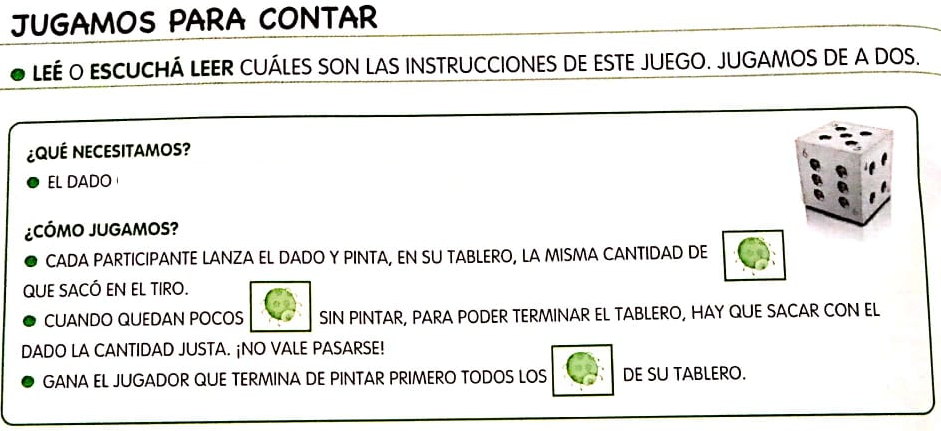 EL TABLERO: pueden usar este o inventar uno ustedes con hojas y otros dibujos, por ejemplo: corazones, autitos, flores, caritas felices, etc. 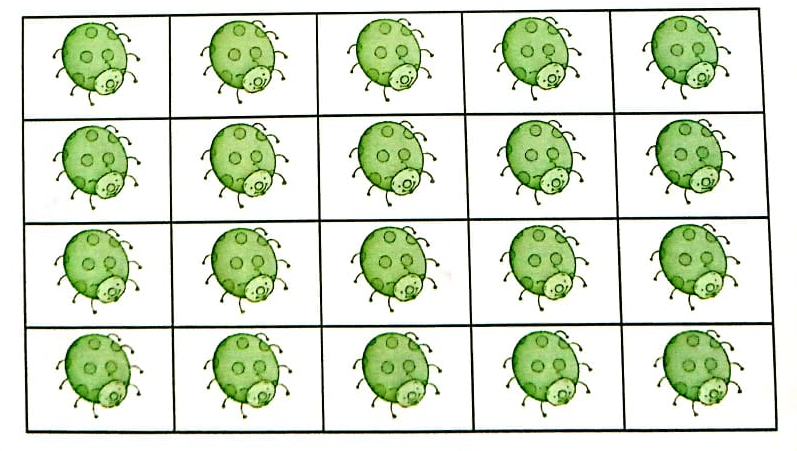 Juego N° 2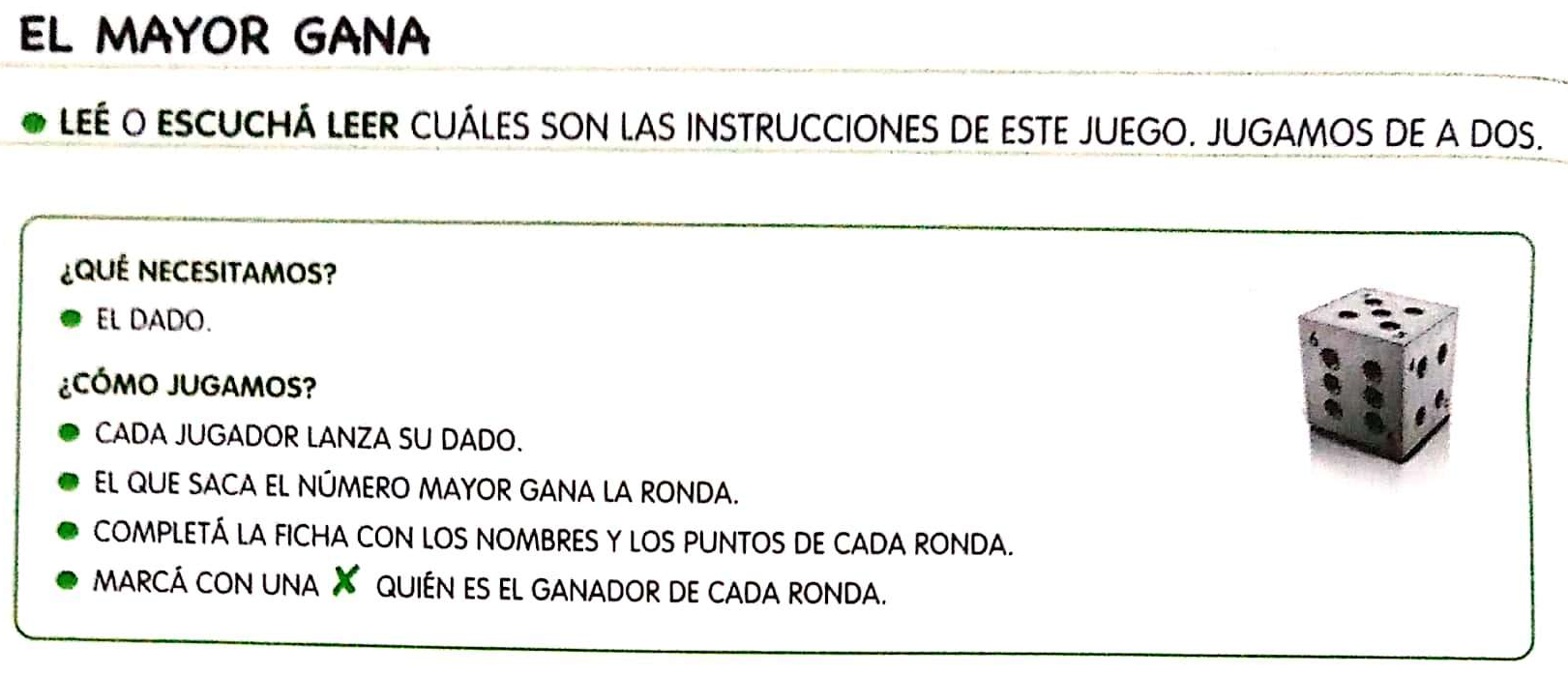 PUEDEN HACER EN UNA HOJITA UNA FICHA COMO ESTA: 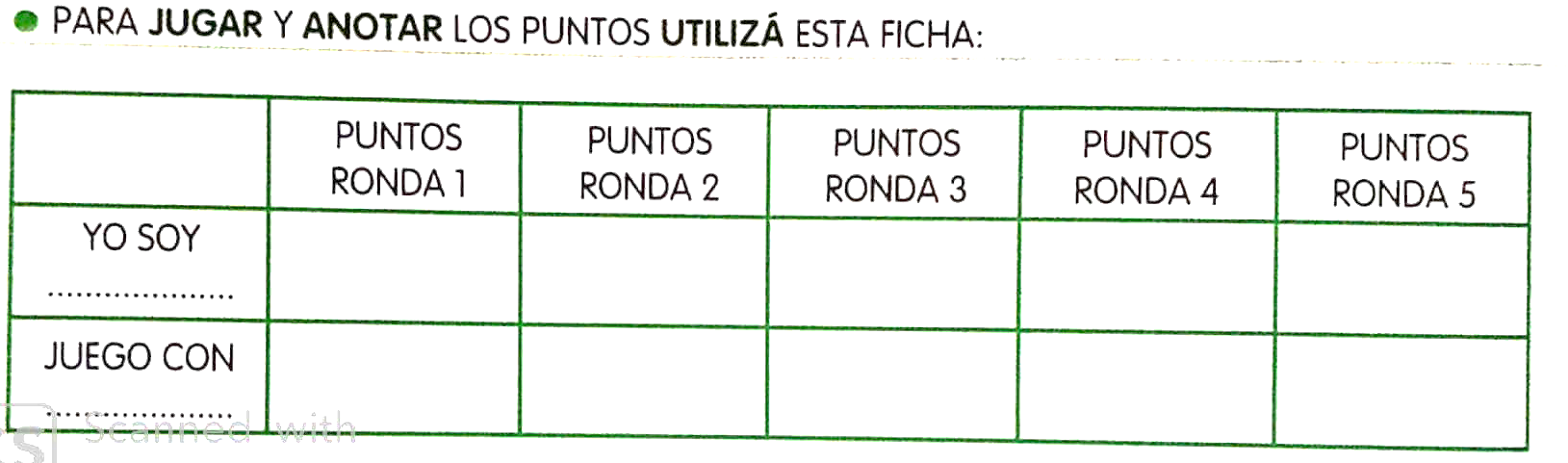 JUEGO N°3GUERRA DE CARTAS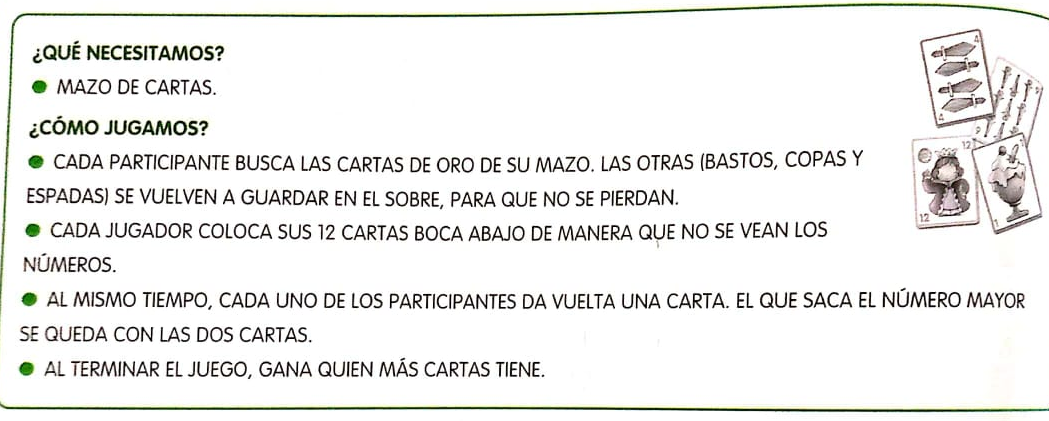 CUANDO TERMINEN DE JUGAR PUEDEN REGISTRA EL RESULTADO EN UNA HOJITA QUE USTEDES MISMOS PUEDEN HACER. UN POSIBLE MODELO ES: 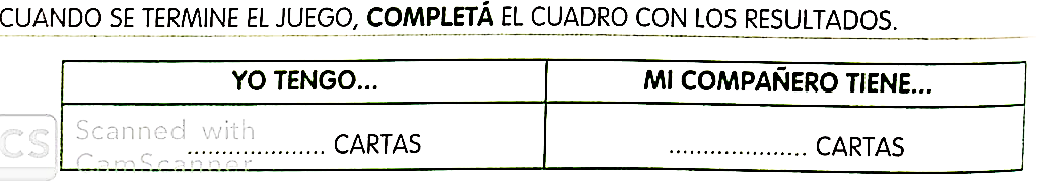 JUEGO N°4: PIM PAM PUM(con dos dados)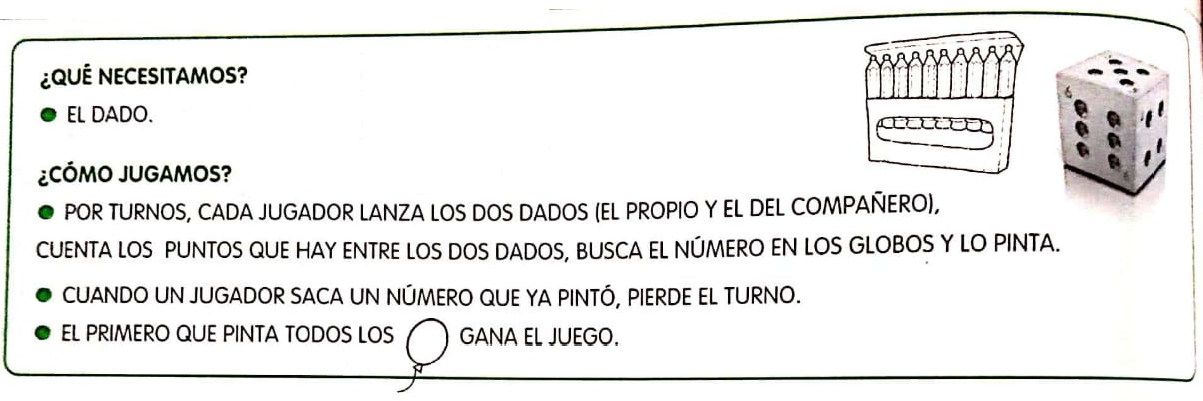 PARA HACER MÁS DIVERTIDO EL JUEGO PUEDEN (SI TIENEN EN CASA) INFLAR BOMBUCHAS O GLOBOS Y ESCRIBIRLES LOS NÚMEROS DEL 2 AL 12 CON UN FIBRON O FIBRA. En caso de usar la opción de bombuchas en vez de pintarlo pueden sacarlo : ). Si eligen la opción de colorear pueden dibujar o imprimir la siguiente imagen: 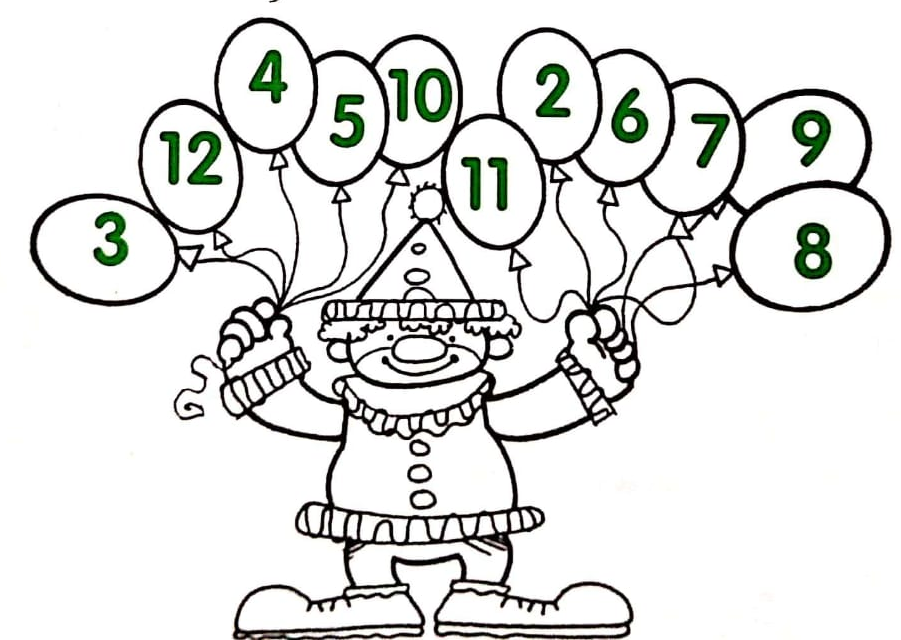 Juego N°5:CAMINITO DE NÚMEROS (JUEGO DE RECORRIDO).PARA PODER REALIZAR ESTE JUEGO NECESITA UN TABLERO COMO EL SIGUIENTE, PUEDEN IMPRIMIRLO O DIBUJARLO EN UNA HOJA BLANCA O DE COLOR. HACERLO CON LOS NIÑOS INVITA TAMBIÉN A QUE ELLOS ESCRIBAN LA NUMERACIÓN Y SEAN PARTE DE LA CONSTRUCCIÓN DEL MISMO. 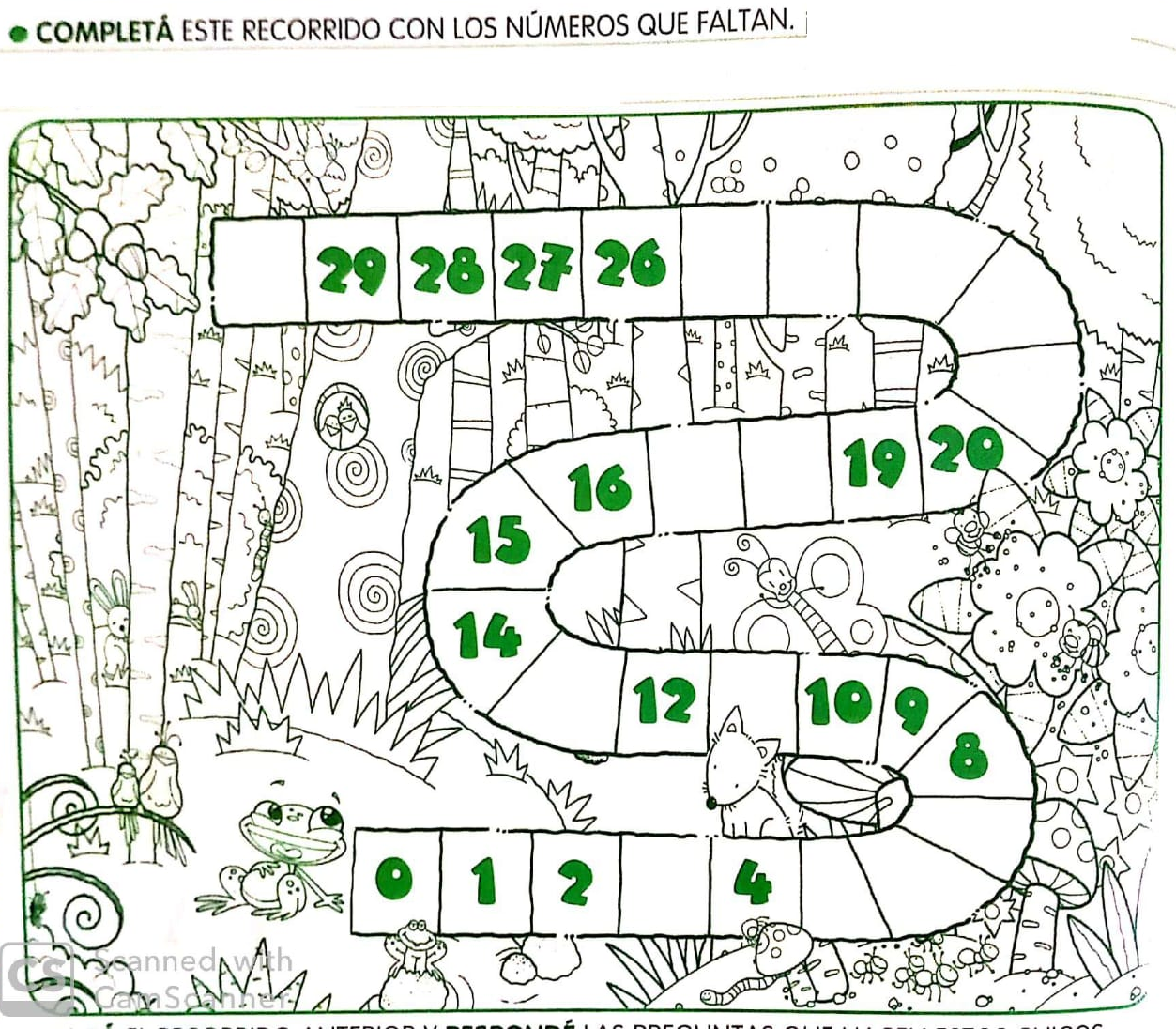 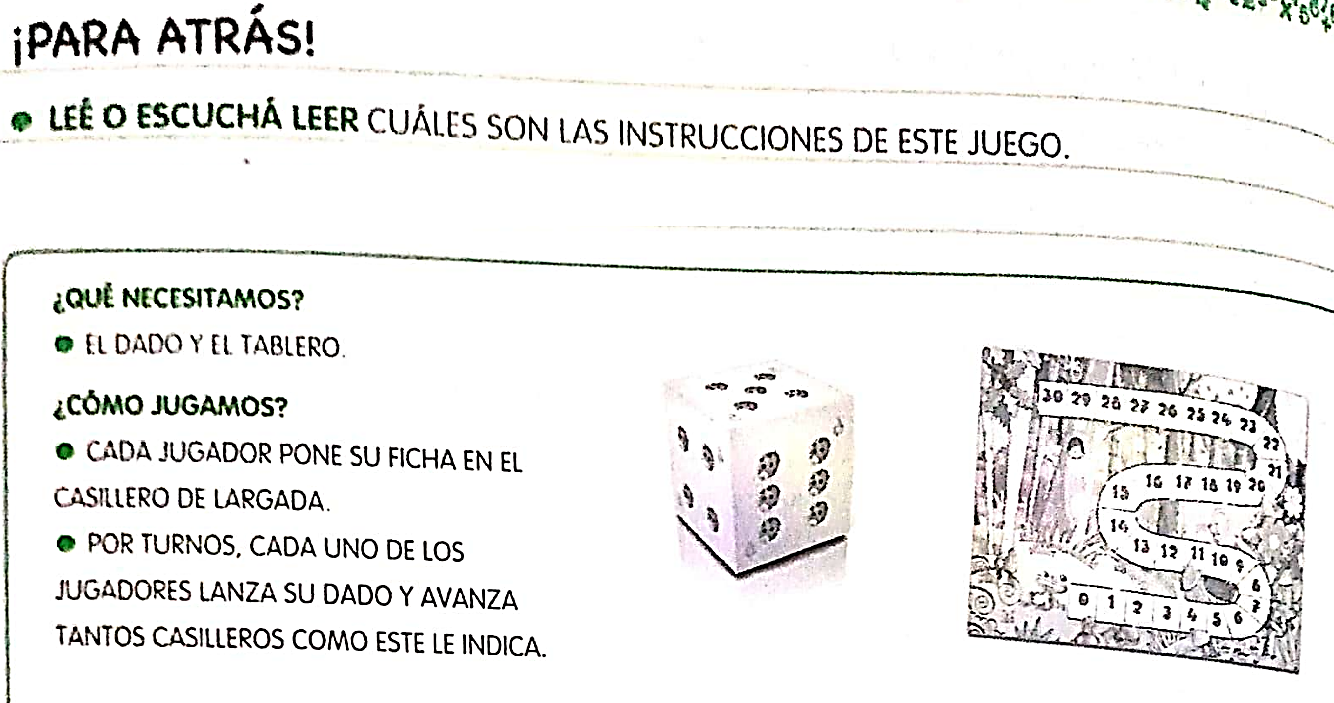 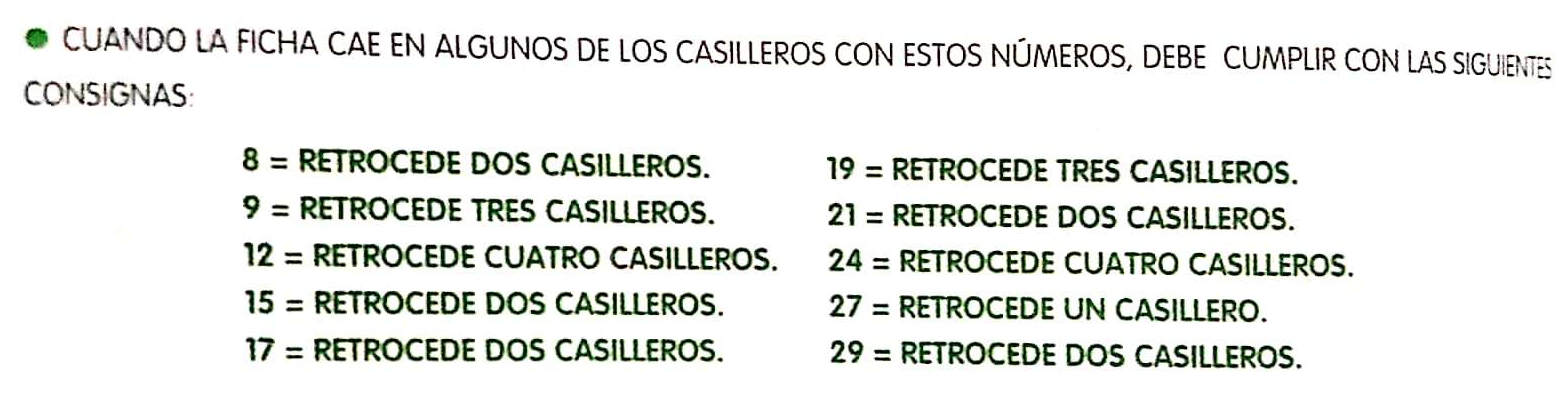 GANA EL PARTICIPANTE QUE TERMINA EL RECORRIDO EN PRIMER LUGAR. 